Status of Yellow Footed Green Pigeon In Bangladesh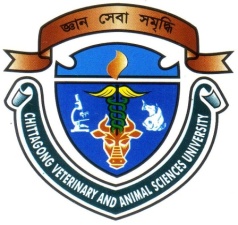 A Production Report SubmittedByIntern ID: E-47Roll No: 11/103Registration No: 00650Session: 2010-2011The production report submitted in partial satisfactionof the requirement for the  fulfillment of theDegree of Doctor of Veterinary Medicine (DVM)Faculty of Veterinary MedicineChittagong Veterinary and Animal Sciences UniversityKhulshi , Chittgong-4225,  BangladeshSeptember, 2017Status of Yellow Footed Green Pigeon In Bangladesh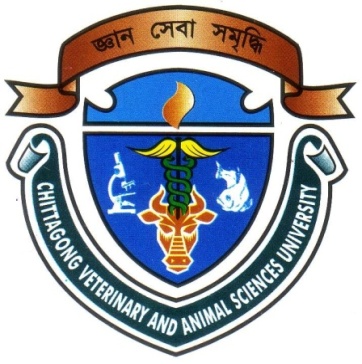 A Production Report SubmittedByIntern ID: E-47Roll No: 11/103Registration No: 00650Session: 2010-2011Approved as to style and content by......................................................................(Signature of Supervisior)Dr. Gauranga Ch. ChandaProfessor Department of Dairy and Poultry ScienceChittagong Veterinary and Animal  Sciences UniversityFaculty of Veterinary MedicineChittagong Veterinary and Animal  Sciences UniversityKhulshi , Chittgong-4225,  BangladeshSeptember, 2017